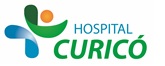 INFORMACIÓN PARA PACIENTES: 
“PARACENTESIS”El presente documento permite entregar información al paciente respecto a la cirugía específica  a realizar,  por lo que NO CONSTITUYE  EL CONSENTIMIENTO INFORMADO.El  CONSENTIMIENTO INFORMADO, debe ser  llenado en el formulario en  la página web: www.hospitalcurico.cl,  en el enlace: https://intranet.hospitalcurico.cl/projects/consentimientoObjetivos del procedimiento:Obtener líquido peritoneal para procedimiento diagnóstico y/o evacuadorDescripción del procedimiento:Consiste en obtener líquido ascítico a través de la pared abdominal por punción con aguja o trocar bajo anestesia local, que pueda permitir el análisis para diagnóstico y si las condiciones clínicas lo permiten realizar evacuación de líquido a tensión con fines terapéuticos, todo esto bajo condiciones de asepsia.Riesgos del procedimiento:El procedimiento puede tener ciertas complicaciones, siendo las más frecuentes: hematoma del sitio de punción, infecciosa, fistula en sitio de punción, con pérdida de líquido ascético, alergia a anestésico.Alternativas al procedimiento propuesto:No tiene.Consecuencias de no aceptar el procedimiento:Significaría permanecer en las condiciones en que está, con régimen y tratamiento con medicamentos. El avance progresivo de la enfermedad, aumento de la ascitis que dañará su calidad de vida y complicará su enfermedad de base.Mecanismo para solicitar más información:Si Usted aún tiene dudas consulte con su médico tratante o con el médico jefe del servicio. Revocabilidad Se me señala, que hacer si cambio de idea tanto en aceptar o rechazar el procedimiento, cirugía o terapia propuesta. 